УКРАЇНА     ЧЕРНІГІВСЬКА МІСЬКА РАДА     ВИКОНАВЧИЙ КОМІТЕТ  Р І Ш Е Н Н ЯПро затвердження  Статутукомунального підприємства «ЖЕК-10»Чернігівської міської ради у новій редакціїВідповідно до вимог статті 57 Господарського кодексу України, керуючись пунктом 1 статті 29 Закону України «Про місцеве самоврядування в Україні», рішенням Чернігівської міської ради від 8 вересня 2005 року «Про затвердження статутів підприємств, установ та організацій, які належать до комунальної власності територіальної громади міста» (17 сесія 4 скликання) у зв’язку із збільшенням розміру статутного капіталу на 825 000,00 грн. (вісімсот двадцять п’ять тисяч гривень) на підставі рішення Чернігівської міської ради  від 30 листопада 2016 року № 13/VII-23 у редакції рішення міської ради від 24 березня 2017 року № 18/VII-10, виконавчий комітет міської ради вирішив:1. Затвердити Статут комунального підприємства «ЖЕК-10» Чернігівської міської ради у новій редакції (далі – Статут), що додається.2. Комунальному підприємству «ЖЕК-10» Чернігівської міської ради (Рогова О. Г.) здійснити заходи щодо реєстрації Статуту.3. Контроль за виконанням цього рішення покласти на заступника міського голови Черненко А. В.  Міський голова                                                                            В. А. АтрошенкоСекретар міської ради 						             М. П. Черненок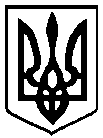 27 липня 2017 року          м. Чернігів №  310    